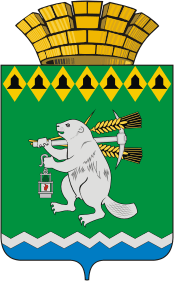 Администрация Артемовского городского округа ПОСТАНОВЛЕНИЕот 31.05.2019                                                                                                 № 606-ПАО принятии решения о заключении муниципального энергосервисного контракта по энергосбережению и повышению энергетической эффективности объектов наружного (уличного) освещения в г. АртемовскомВ соответствии с Федеральным законом от 23 ноября 2009 года
№ 261-ФЗ «Об энергосбережении и о повышении энергетической эффективности и о внесении изменений в отдельные законодательные акты Российской Федерации», Порядком принятия решений о заключении муниципальных контрактов на выполнение работ, оказание услуг для обеспечения муниципальных нужд Артемовского городского округа, длительность производственного цикла выполнения, оказания которых превышает срок действия утвержденных лимитов бюджетных обязательств, утвержденного постановлением Администрации Артемовского городского округа от 25.12.2018 № 1395-ПА, руководствуясь статьей 31 Устава Артемовского городского округа, ПОСТАНОВЛЯЮ:Принять решение о заключении по результатам конкурса муниципального энергосервисного контракта по энергосбережению и повышению энергетической эффективности объектов наружного (уличного) освещения в г. Артемовском.Определить:срок действия энергосервисного контракта – 5 лет (60 месяцев) с момента реализации мероприятий по энергосбережению и повышению энергетической эффективности;предельный срок реализации мероприятий по энергосбережению и повышению энергетической эффективности – с момента заключения контракта до 31 декабря 2019 года;планируемый результат выполнения работ – сокращение потребления электрической энергии при эксплуатации объектов наружного (уличного) освещения в г. Артемовском в натуральном выражении не менее, чем на 804 576 кВтч. в год;предельный объем средств, необходимый на оплату энергосервисных услуг, с учетом средств, необходимых для определения подрядчика (исполнителя) – 24 600 992 (двадцать четыре миллиона шестьсот тысяч девятьсот девяносто два) рубля 60 копеек, в том числе по годам:2020 год - 4 920 198,52 рублей,2021 год - 4 920 198,52 рублей,2022 год - 4 920 198,52 рублей,2023 год - 4 920 198,52 рублей,2024 год - 4 920 198,52 рублей;Муниципальному казенному учреждению Артемовского городского округа «Жилкомстрой» (Наталока В.В.) осуществить закупку на право заключения энергосервисного контракта по энергосбережению и повышению энергетической эффективности объектов наружного (уличного) освещения в г. Артемовском на условиях, определенных пунктом 2 настоящего постановления.Постановление разместить на официальном сайте Артемовского городского округа в информационно-телекоммуникационной сети «Интернет».Контроль за исполнением постановления возложить на заместителя главы Администрации Артемовского городского округа по городскому хозяйству и жилью Миронова А.И.Глава Артемовского городского округа	А.В. Самочернов